Минобрнауки РоссииБузулукский гуманитарно-технологический институт (филиал)федерального государственного бюджетного образовательного учреждениявысшего образования Оренбургский государственный университет»Кафедра общепрофессиональных и технических дисциплинФондоценочных средствпо дисциплине «Б2.П.Б.У.1 Ознакомительная практика»Уровень высшего образованияБАКАЛАВРИАТНаправление подготовки23.03.03 Эксплуатация транспортно-технологических машин и комплексов(код и наименование направления подготовки)Сервис транспортных и технологических машин и оборудования (нефтегазодобыча)(наименование направленности (профиля) образовательной программы)КвалификациябакалаврФормы обучениязаочнаяГод набора 2023Фонд оценочных средств предназначен для контроля знаний обучающихся направления 23.03.03 – Эксплуатация транспортно-технологических машин и комплексов по дисциплине Ознакомительная практика.Фонд оценочных средств является приложением к рабочей программе по дисциплине Ознакомительная практика.Фонд оценочных средств рассмотрен и утвержден на заседании кафедры общепрофессиональных и технических дисциплин	протокол № 6 от 10.02.2023г. Заведующий кафедрой                                               Д.А. Дрючин	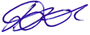          наименование факультета                                                                  подпись                                    расшифровка подписиИсполнитель:Доцент                             	М.А. Вильданова	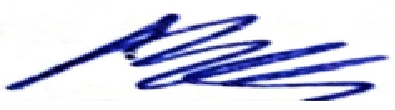        должность                                                           подпись                                                                                      расшифровка подписи Раздел 1 Перечень компетенций, с указанием этапов их формирования в процессе освоения дисциплиныРаздел 2 Типовые контрольные задания и иные материалы, необходимые для оценки планируемых результатов обучения по дисциплине (оценочные средства). Описание показателей и критериев оценивания компетенций, описание шкал оцениванияБлок АА.0 Вопросы для опроса1 этап. Общая характеристика базы практики. Изучение подразделений базы практики, связей между ними. Знакомство с основными технологическими процессами, реализуемыми на рабочих местах.Основные понятия о транспортеСамостоятельные виды транспортаРоль и значение автотранспорта в народном хозяйстве страны.Преимущества и недостатки использования автотранспорта и их следствия.Общие сведения об устройстве автомобиляОбщая компоновка автомобилей и  их типаж.Классификация автотранспортных средствСистема индексации легковых автомобилейСистема индексации грузовых автомобилейСистема индексации автобусовСистема индексации прицепов и полуприцеповКлассификация предприятий автомобильного транспорта.Понятие объема перевозок, грузооборота, пассажирооборота, среднесуточного пробега, среднего расстояния перевозок.Определение коэффициентов: использования автомобилей, технической готовности, использования пробега, использования грузоподъёмности.Структура пассажирских и грузовых автотранспортных предприятийДиспетчерское руководство работой автобусов и автомобилей-таксиЛицензирование на автомобильном транспорте.Применяемые системы технического обслуживания и ремонта подвижного состава автомобильного транспорта.Условия эксплуатации автомобилей и их влияние на работу подвижного состава и его техническое состояние.Проблемы безопасности дорожного движения на автомобильном транспорте.Классификация грузовОрганизация перевозок грузов.Перевозка строительных и продовольственных товаров.Перевозка нефтепродуктов, сельскохозяйственных и опасных грузов.Организация автобусных перевозок.Инновации на автомобильном транспорте2 этап. Характеристики и возможности оборудования базы практики. Изучение оборудования и оснастки рабочих мест лабораторий в соответствие с видом выполняемых работ: слесарные, сварочные, токарные, фрезерные, сверлильные или шлифовальные. Изучение оборудования для выполнения работ по техническому обслуживанию, ремонту, диагностике парка машин и агрегатов на автотранспортных предприятиях и технологических процессов литья, сварки, обработки давлением, механической обработки на предприятиях транспортного машиностроения. Механизация и автоматизация погрузочно-разгрузочных и транспортно-складских работ, а также типы применяемых машин, механизмов и устройств Анализ результатов лабораторных, стендовых, полигонных,  приемо-сдаточных испытаний в составе коллектива. Способы обработки результатов. 3 этап. Состав и содержание нормативной документации технологических процессов. Перечень и основное содержание нормативной, организационной и технологической документации для реализации процессов на рабочих местах. Виды технологических карт по механической и термической обработке деталей.4 этап. Конструкция и особенности работы металлорежущего инструментального, станков. Технологический процесс и получение первичных навыков при выполнении слесарных и слесарно-сборочных работ. Технология сварки и получение первичных навыков при выполнении сварочных и сварочно-сборочных работ. Конструкция основных металлообрабатывающих станков: токарных, фрезерных, сверлильных, шлифовальных. 5 этап. Оборудования для выполнения работ по техническому обслуживанию, ремонту, диагностике парка машин и агрегатов на автотранспортных предприятиях и технологических процессов литья, сварки, обработки давлением, на предприятиях транспортного машиностроения.Блок B – Оценочные средства для диагностирования сформированности уровня компетенций – «уметь»В.0 Оформление отчета по практикеОтчет по практике оформляется в соответствии с типовым заданием, а также индивидуальным заданием, которое выдает руководитель практики.Задание на учебную практику______________________________________________________________________(фамилия, имя, отчество студента)Группа_____________курс____________ формы обучения профиля подготовки «Сервис транспортных и технологических машин и оборудования (нефтегазодобыча)»Место проведения практики: учебные мастерские и лаборатории кафедры автомобилей и автомобильного хозяйства, ведущие предприятия города автотранспортной отрасли (экскурсии)Студент должен:Вести дневник практики.Собрать материал для составления отчета по учебной практике рекомендуемых предприятий, который включает:Содержание;Введение;Принципы работы и описание конструкции одного из узлов или механизмов автомобиля (по индивидуальному заданию руководителя практики)Описание современного контрольно-диагностического или технологического оборудования, применяемого по одной из операций диагностирования, технического обслуживания и ремонта узлов или механизмов автомобиля; (по индивидуальному заданию руководителя практики)Описание особенностей выполнения одной из операций диагностирования, технического обслуживания и ремонта узлов или механизмов автомобиля; (по заданию руководителя практики)Описание нормативно-технических документов, которыми руководствуются при выполнении операций диагностирования, технического обслуживания и ремонта узлов или механизмов автомобиля; (по заданию руководителя практики)Заключение;Список использованных источников;Приложение.Составить отчет по учебной практике объемом 15-20 листов формата А4 (297×210 мм).Составление отчета по практике:Учебная практика завершается составлением отчета, который оформляется в соответствии со стандартом организации «Работы студенческие. Общие требования и правила оформления», http://kf.osu.ru/dept/umo/standart_org.pdf. Текстовая часть отчета должна сопровождаться рисунками, схемами, фотографиями и чертежами. Изложение должно быть кратким, ясным, без повторений. Не допускается переписывание в отчет общих положений из учебников, пособий, инструкций и т.п.В начале отчета приводится содержание с указанием страниц по разделам и основным вопросам.В.1 Журнал практикиВ течение всего периода практики студентом ведется журнал практики. Инструкция по заполнению журналаЗаполнение журнала осуществляется в конце каждого дня практики. Записи должны отражать содержание работ, выполненных в течение дня. Журнал практики содержит: рекомендации студенту-практиканту о его действиях перед выездом на практику, по прибытии, в период и по окончании практики, описание содержания работы в период практики, а также индивидуальное задание практиканта и записи: о сдаче техминимума или квалификационных норм, освоении рабочих профессии, присвоении разрядов; о посещения занятий, семинаров, производственных экскурсий; о содержании рационализаторских и других предложений студента по совершенствованию эксплуатационной, научно-исследовательской, проектно-конструкторской, организационно-управленческой деятельности базы практики; о выполнении индивидуального задания и программы практики с характеристикой-отзывом, выводами и оценкой руководителей практики от университета и предприятия. После прохождения учебной практики студент обязан предоставить на кафедру оформленный журнал, а затем в установленные кафедрой сроки защитить отчет по практике. Оформленный журнал практики и отзывы руководителей от предприятия, заверенные печатями, являются основанием для аттестации студентов по итогам учебной практики. Блок С – Оценочные средства для диагностирования сформированности уровня компетенций – «владеть»С.0 Индивидуальное задание на учебную практику:Задание выбирается по двум последним цифрам зачетной книжки, по вертикали первая цифра, по горизонтали – вторая.  Пример – номер зачетной  книжки 139, выбираем вариант: по вертикали цифра 3 по горизонтали – 9, на пересечении 3-ей строки и 9-го столбца – искомый вариант 10.Кривошипно-шатунный механизм Механизм газораспределенияСистема охлажденияСмазочная системаСистема питания карбюраторных двигателейСистема питания дизельных двигателейСцепление легкового автомобиляСцепление грузового автомобиляКоробка  передач легкового автомобиляКоробка  передач грузового автомобиляРаздаточная коробкаКарданная передачаГлавная передача и диффференциалПередний управляемый мост и углы установки колесПодвеска легковых автомобилейПодвеска грузовых автомобилейТормозная система легкового автомобиляТормозная система грузового автомобиляСистема электропускаБлок D Оценочные средства, используемые в рамках промежуточного контроля знаний, проводимого в форме дифференцированного зачетаD.0 Вопросы к дифференцированному зачету1.Структура  и назначение подвижного состава.2. Устройство и принцип работы поршневых двигателей.3.Кривошипно-шатунный (КШМ) и газораспределительный (ГРМ) механизмы.4.Назначение (КШМ) и (ГРМ).5.Схема работы (КШМ) и (ГРМ).6.Конструкция деталей  (КШМ) и (ГРМ).7.Система охлаждения; назначение, принцип работы.8.Система смазки; назначение, принцип работы.9.Система питания дизеля.10.Система подачи воздуха в дизельный двигатель.11. Система подачи топлива в дизельный двигатель.12.Топливо для дизельных ДВС.13. Система впрыска топлива бензинового двигателя.14.Состав горючей смеси бензиновых ДВС.15.Общее устройство системы питания карбюраторного ДВС.16.Схема работы простейшего карбюратора.17.Системы и механизмы карбюратора.18. Общее устройство системы питания газобаллонных ДВС.19.Назначение и характеристика электрооборудования автомобиля.20.Назначение и общее устройство генератора.21. Назначение и общее устройство стартера.22.Принцип действия системы зажигания.23.Назначение,классификация и состав механической трансмиссии.24.Сцепление- виды, назначение, устройство и принцип действия.25.Основные схемы ступенчатых коробок передач.26.Назначение, устройство, и принцип действия трех вальной коробки передач.27.Планетарные  зубчатые механизмы.28.Дополнительные коробки передач.29.Назначение главной передачи.30.Общее устройство одинарной конической главной передачи.31.Общее устройство и назначение дифференциала.32.Назначение, классификация и общее устройство шарниров равных и неравных угловых скоростей.33.Назначение, классификация и устройство основных элементов колеса.34. Назначение, классификация и устройство основных элементов подвески.35.Назначение, классификация и устройство основных элементов рамы.36.Кузова легковых автомобилей назначение устройство.37.Назначение, устройство и работа рулевого управления.38.Классификация рулевых механизмов и рулевых приводов.39.Назначение типы рулевых усилителей.40.Схемы и принцип действия гидравлического и электрического усилителя.41.Назначение и принцип работы тормозных систем.42.Назначение и основные типы приводов тормозных систем.43.Устройство и принцип действия гидравлического и пневматического  тормозного привода44.Антиблокировочные системы. Назначение и принцип действия.45.Противобуксовочные системы. Назначение и принцип действия.Описание показателей и критериев оценивания компетенций, описание шкал оцениванияОценивание выполнения практических заданийОценивание выполнения тестовОценивание ответа на экзаменеРаздел 3 Методические материалы, определяющие процедуры оценивания знаний, умений, навыков и (или) опыта деятельности, характеризующих этапы формирования компетенцийОсновными этапами формирования компетенций по дисциплине при изучении студентами дисциплины являются последовательное изучение содержательно связанных между собой разделов.В экзаменационный билет включено два теоретических вопроса и практическое задание, соответствующие содержанию формируемых компетенций. Экзамен проводится в устной форме. На ответ и решение задачи студенту отводится 40 минут. За ответы на теоретические вопросы студент может получить максимально 60 баллов, за решение задачи – 40 баллов.Перевод баллов в оценку:– 85-100 – «отлично»;– 70-84 – «хорошо»;– 50-69 – «удовлетворительно»;– 0-49 – «неудовлетворительно».Или по итогам выставляется дифференцированная оценка с учетом шкалы оценивания.Тестирование проводится с помощью веб-приложения «Универсальная система тестирования БГТИ».На тестирование отводится 90 минут. Каждый вариант тестовых заданий включает
25 вопросов. За каждый правильный ответ на вопрос дается 4 балла.Перевод баллов в оценку:– 85-100 – «отлично»;– 70-84 – «хорошо»;– 50-69 – «удовлетворительно»;– 0-49 – «неудовлетворительно».В целом по дисциплине оценка «зачтено» ставится в следующих случаях:– обучаемый демонстрирует самостоятельность в применении знаний, умений и навыков к решению учебных заданий в полном соответствии с образцом, данным преподавателем, по заданиям, решение которых было показано преподавателем, следует считать, что компетенция сформирована, но ее уровень недостаточно высок.– обучаемый способен  продемонстрировать самостоятельное применение знаний, умений и навыков при решении заданий, аналогичных тем, которые представлял преподаватель при потенциальном формировании компетенции, подтверждает наличие сформированной компетенции, причем на более высоком уровне. Наличие сформированной компетенции на повышенном уровне самостоятельности со стороны обучаемого при ее практической демонстрации в ходе решения аналогичных заданий следует оценивать как положительное и устойчиво закрепленное в практическом навыке.– обучаемый демонстрирует способность к полной самостоятельности (допускаются консультации с преподавателем по сопутствующим вопросам) в выборе способа решения неизвестных или нестандартных заданий в рамках учебной дисциплины с использованием знаний, умений и навыков, полученных как в ходе освоения данной учебной дисциплины, так и смежных дисциплин, следует считать компетенцию сформированной на высоком уровне.Оценка «незачтено» ставится при неспособности обучаемого самостоятельно продемонстрировать наличие знаний при решении заданий, которые были представлены преподавателем вместе с образцом их решения, отсутствие самостоятельности в применении умения к использованию методов освоения учебной дисциплины и неспособность самостоятельно проявить навык повторения решения поставленной задачи по стандартному образцу свидетельствуют об отсутствии сформированной компетенции. Отсутствие подтверждения наличия сформированности компетенции свидетельствует об отрицательных результатах освоения учебной дисциплины.При оценивании результатов обучения: знания, умения, навыки и/или опыта деятельности (владения) в процессе формирования заявленных компетенций используются различные формы оценочных средств текущего, рубежного и итогового контроля (промежуточной аттестацииФормируемые компетенцииПланируемые результаты обучения по дисциплине, характеризующие этапы формирования компетенцийВиды оценочных средств /шифр раздела в данном документеУК-5 Способен воспринимать межкультурное разнообразие общества в социально-историческом, этическом и философском контекстахЗнать:-способы 	анализа 	и синтеза информации, полученной из разных источниковБлок А - задания репродуктивного уровняА.0 Вопросы для опросаУК-5 Способен воспринимать межкультурное разнообразие общества в социально-историческом, этическом и философском контекстахУметь:- осуществлять 	критический анализ 	и 	синтез информа-цииБлокВ - задания реконструктивного уровняВ.0 Оформление отчета по практикеB.1 Журнал практикиУК-5 Способен воспринимать межкультурное разнообразие общества в социально-историческом, этическом и философском контекстахВладеть:- навыками осуществления поиска, критического анализа и синтеза информации, применения системного подхода для решения поставленных задачБлок С - задания практико-ориентированного и / или исследовательского уровняС.0 Индивидуальное задание на учебную практику.ОПК-5 Способен принимать обоснованные технические решения, выбирать эффективные и безопасные технические средства и технологии при решении задач профессиональной деятельностиЗнать: – методы проведения измерений и наблюдений, обработки и представления экспериментальных данных и результатов испытанийБлок А - задания репродуктивного уровняА.0 Вопросы для опросаОПК-5 Способен принимать обоснованные технические решения, выбирать эффективные и безопасные технические средства и технологии при решении задач профессиональной деятельностиУметь: – проводить типовые технические измерения, определять параметры точности измеряемых величинБлокВ - задания реконструктивного уровняВ.0 Оформление отчета по практикеB.1 Журнал практикиОПК-5 Способен принимать обоснованные технические решения, выбирать эффективные и безопасные технические средства и технологии при решении задач профессиональной деятельностиВладеть: – навыками чтения результатов измерений в технической и технологической документации; –методами сбора и анализа экспериментальных данных, определяющих числовые значения показателей 	надежности транспортно-технологических машин и комплексовБлок D Оценочные средства, используемые в рамках промежуточного контроля знаний, проводимого в форме дифференцированного зачетаD. 0 Вопросы к дифференцированному зачету123456789011234567891021112131415161718191323456789101141213141516171819125345678910111261314151617181912374567891011121381415161718191234956789101112131401516171819123454-балльнаяшкалаОтличноХорошоУдовлетворительноНеудовлетворительно100 балльная шкала85-10070-8450-690-49Бинарная шкалаЗачтеноЗачтеноЗачтеноНе зачтено4-балльная шкалаПоказателиКритерииОтличноПолнота выполнения практического заданияСвоевременность выполнения заданияПоследовательность и рациональность выполнения заданияСамостоятельность решенияЗадание решено самостоятельно. При этом составлен правильный алгоритм решения задания, в логических рассуждениях, в выборе формул и решении нет ошибок, получен верный ответ, задание решено рациональным способом.ХорошоПолнота выполнения практического заданияСвоевременность выполнения заданияПоследовательность и рациональность выполнения заданияСамостоятельность решенияЗадание решено с помощью преподавателя. При этом составлен правильный алгоритм решения задания, в логическом рассуждении и решении нет существенных ошибок; правильно сделан выбор формул для решения; есть объяснение решения, но задание решено нерациональным способом или допущено не более двух несущественных ошибок, получен верный ответ.УдовлетворительноПолнота выполнения практического заданияСвоевременность выполнения заданияПоследовательность и рациональность выполнения заданияСамостоятельность решенияЗадание решено с подсказками преподавателя. При этом задание понято правильно, в логическом рассуждении нет существенных ошибок, но допущены существенные ошибки в выборе формул или в математических расчетах; задание решено не полностью или в общем виде.Неудовлетворительно Полнота выполнения практического заданияСвоевременность выполнения заданияПоследовательность и рациональность выполнения заданияСамостоятельность решенияЗадание не решено.4-балльнаяшкалаПоказателиКритерииОтличноПолнота выполнения тестовых заданийСвоевременность выполненияПравильность ответов на вопросыСамостоятельность тестированияВыполнено 85-100 % заданий предложенного теста, в заданиях открытого типа дан полный, развернутый ответ на поставленный вопросХорошоПолнота выполнения тестовых заданийСвоевременность выполненияПравильность ответов на вопросыСамостоятельность тестированияВыполнено 70-84 % заданий предложенного теста, в заданиях открытого типа дан полный, развернутый ответ на поставленный вопрос; однако были допущены неточности в определении понятий, терминов и др.УдовлетворительноПолнота выполнения тестовых заданийСвоевременность выполненияПравильность ответов на вопросыСамостоятельность тестированияВыполнено 50-69 % заданий предложенного теста, в заданиях открытого типа дан неполный ответ на поставленный вопрос, в ответе не присутствуют доказательные примеры, текст со стилистическими и орфографическими ошибками.Неудовлетворительно Полнота выполнения тестовых заданийСвоевременность выполненияПравильность ответов на вопросыСамостоятельность тестированияВыполнено 0 %-49 % заданий предложенного теста, на поставленные вопросы ответ отсутствует или неполный, допущены существенные ошибки в теоретическом материале (терминах, понятиях).4-балльная шкалаПоказателиКритерииОтличноПолнота изложения теоретического материалаПолнота и правильность решения практического заданияПравильность и или аргументированность изложения последовательность действийСамостоятельность ответаКультура речиДан полный, в логической последовательности развернутый ответ на поставленный вопрос, где он продемонстрировал знания предмета в полном объеме учебной программы, достаточно глубоко осмысливает дисциплину, самостоятельно, и исчерпывающе отвечает на дополнительные вопросы, приводит собственные примеры по проблематике поставленного вопроса, решил предложенные практические задания без ошибок.ХорошоПолнота изложения теоретического материалаПолнота и правильность решения практического заданияПравильность и или аргументированность изложения последовательность действийСамостоятельность ответаКультура речиДан развернутый ответ на поставленный вопрос, где студент демонстрирует знания, приобретенные на лекционных и семинарских занятиях, а также полученные посредством изучения обязательных учебных материалов по курсу, дает аргументированные ответы, приводит примеры, в ответе присутствует свободное владение монологической речью, логичность и последовательность ответа. Однако допускается неточность в ответе. Решил предложенные практические задания с небольшими неточностями.УдовлетворительноПолнота изложения теоретического материалаПолнота и правильность решения практического заданияПравильность и или аргументированность изложения последовательность действийСамостоятельность ответаКультура речиДан ответ, свидетельствующий в основном о знании процессов изучаемой дисциплины, отличающийся недостаточной глубиной и полнотой раскрытия темы, знанием основных вопросов теории, слабо сформированными навыками анализа явлений, процессов, недостаточным умением давать аргументированные ответы и приводить примеры, недостаточно свободным владением монологической речью, логичностью и последовательностью ответа. Допускается несколько ошибок в содержании ответа и решении практических заданий.Неудовлетворительно Полнота изложения теоретического материалаПолнота и правильность решения практического заданияПравильность и или аргументированность изложения последовательность действийСамостоятельность ответаКультура речиДан ответ, который содержит ряд серьезных неточностей, обнаруживающий незнание процессов изучаемой предметной области, отличающийся неглубоким раскрытием темы, незнанием основных вопросов теории, несформированными навыками анализа явлений, процессов, неумением давать аргументированные ответы, слабым владением монологической речью, отсутствием логичности и последовательности. Выводы поверхностны. Решение практических заданий не выполнено, т.е студент не способен ответить на вопросы даже при дополнительных наводящих вопросах преподавателя.